YENİŞEHİR ANADOLU İMAM HATİP LİSESİ MÜDÜRLÜĞÜBESLENME DOSTU OKULLAR PROGRAMI ETKİNLİK (ÇALIŞMA)İZLEME-DEĞERLENDİRME TUTANAĞI	Serhat AKDAŞ		Fahrettin ÖZTÜRK		Fatin Rüştü TUNCERTürkçe Öğretmeni		Müdür Yardımcısı		Okul MüdürüETKİNLİĞİN (ÇALIŞMANIN)ETKİNLİĞİN (ÇALIŞMANIN)ETKİNLİĞİN (ÇALIŞMANIN)ETKİNLİĞİN (ÇALIŞMANIN)ADI24 Kasım Öğretmenler  Günü24 Kasım Öğretmenler  Günü24 Kasım Öğretmenler  GünüTARİHİ24 Kasım 201924 Kasım 201924 Kasım 2019YERİOkulumuz büyük seminer salonuOkulumuz büyük seminer salonuOkulumuz büyük seminer salonuETKİNLİK GÖRSELİETKİNLİK GÖRSELİETKİNLİK GÖRSELİETKİNLİK GÖRSELİ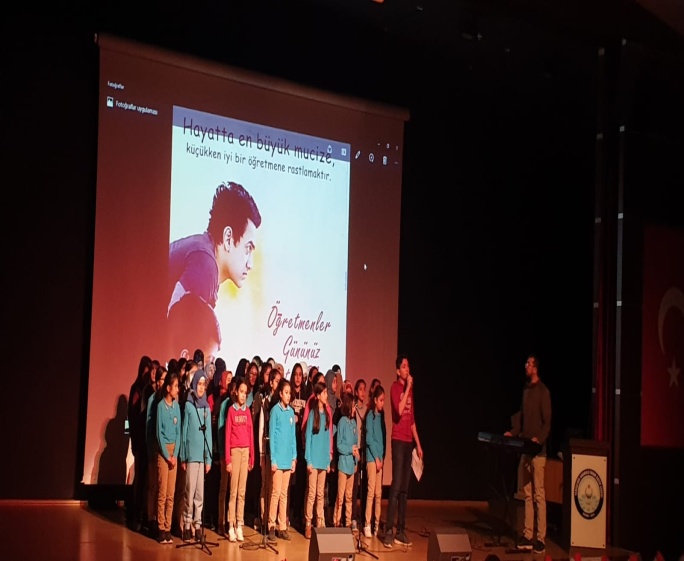 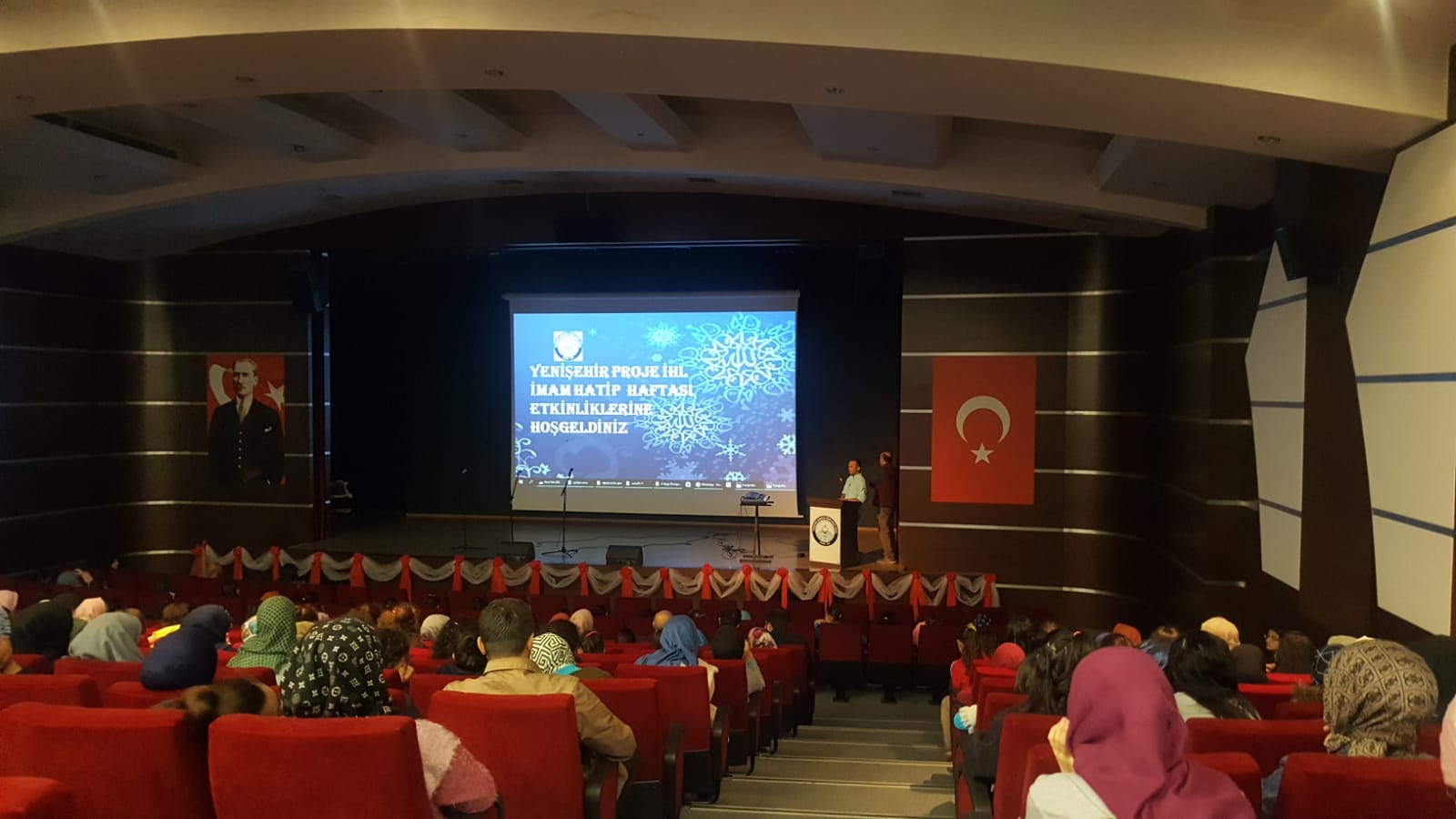 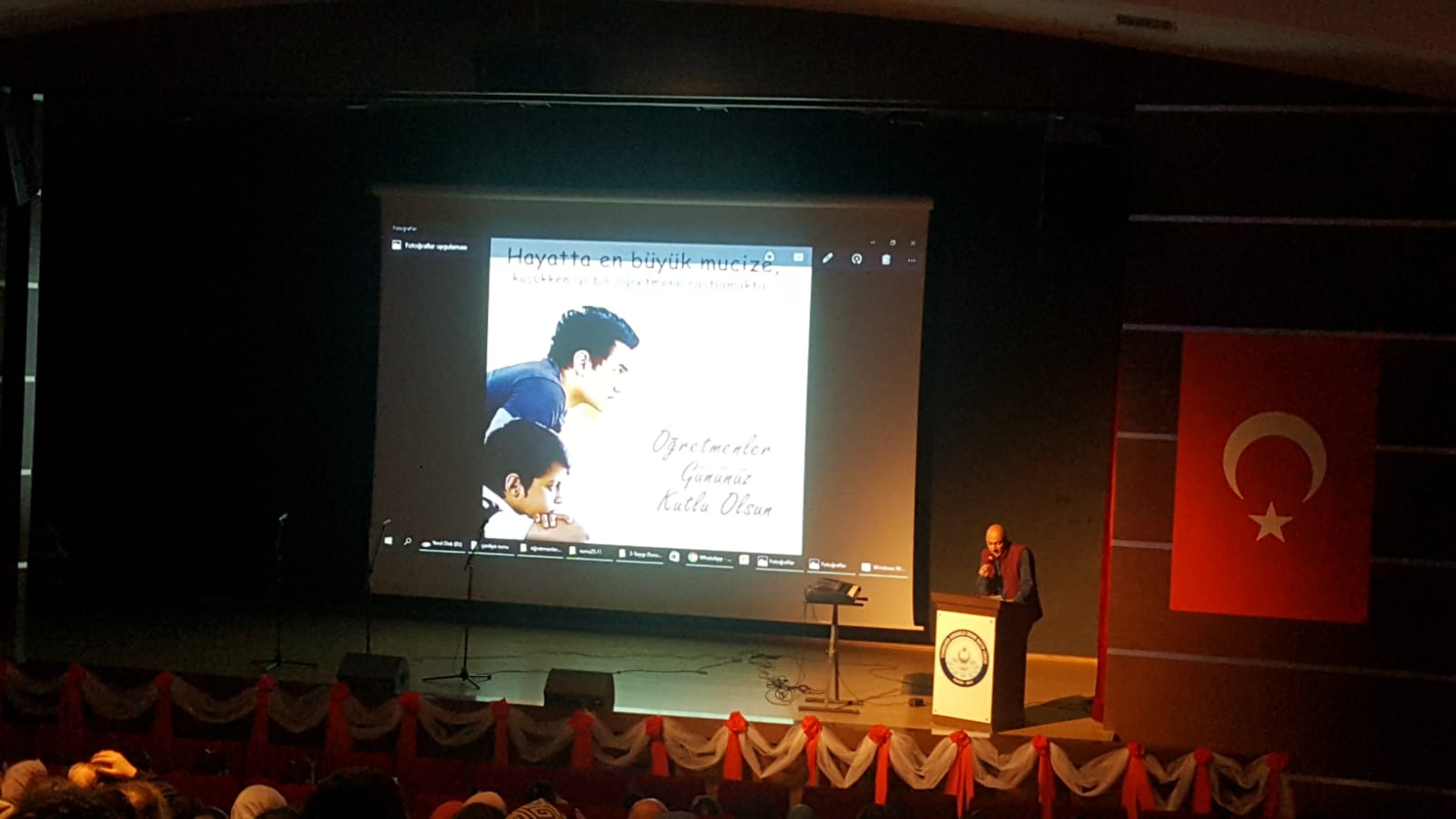 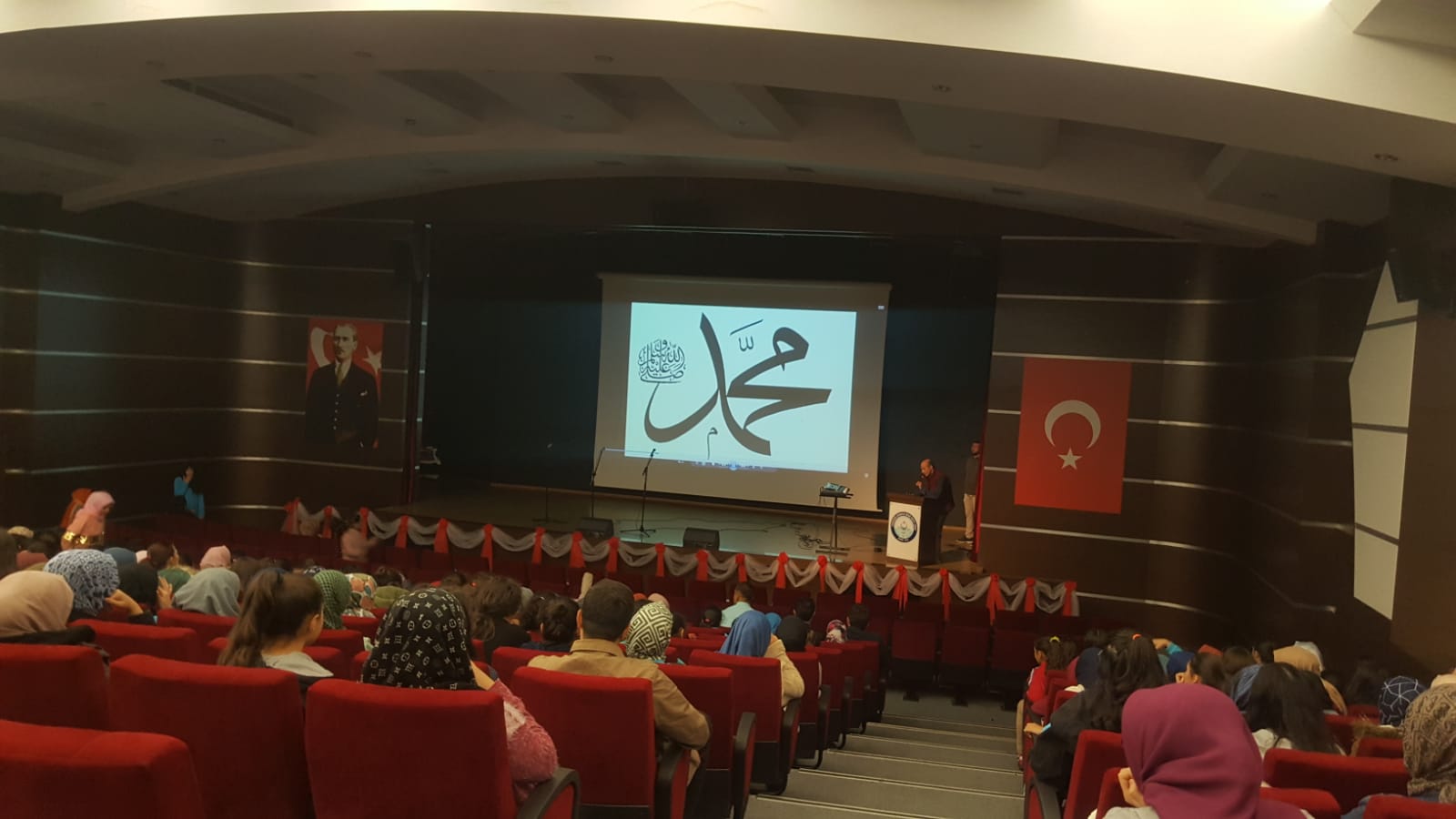 HEDEFLERHEDEFLER24 kasım öğretmenler günü kutlaması24 kasım öğretmenler günü kutlamasıHEDEF KİTLEHEDEF KİTLEÖğretmen ve öğrencilerÖğretmen ve öğrencilerETKİNLİKLER VE İZLEME -DEĞERLENDİRMEETKİNLİKLER VE İZLEME -DEĞERLENDİRMEAtatürk’ün Başöğretmenliği kabul tarihi olan 24 Kasım günü, Öğretmenlik mesleğini icra edenleri onurlandırmak amacıyla okulumuzda 4 idareci ,75 öğretmen ve 1000 öğrenciyle kutlanmıştır.Fedakar öğretmenlerimizin kıymetini birkez daha düşünüp,öğrencilerde onları hayata hazırlayan öğretmenlerine sevgi ve şükranlarını bildirme bilinci sağlanmıştır.Atatürk’ün Başöğretmenliği kabul tarihi olan 24 Kasım günü, Öğretmenlik mesleğini icra edenleri onurlandırmak amacıyla okulumuzda 4 idareci ,75 öğretmen ve 1000 öğrenciyle kutlanmıştır.Fedakar öğretmenlerimizin kıymetini birkez daha düşünüp,öğrencilerde onları hayata hazırlayan öğretmenlerine sevgi ve şükranlarını bildirme bilinci sağlanmıştır.